KOMUNIKAT PRASOWYWarszawa, 18 stycznia 2024 r.Zwalcz Ciemną Stronę mocy razem z dzielnymi jedi! Już 27 i 28 stycznia w warszawskiej Promenadzie odbędzie się Gwiezdny Weekend z LEGO® Star Wars™! Na wszystkich fanów czeka niezapomniana kosmiczna przygoda z Wielką Planetą LEGO® i stanowiskami z klockami LEGO® Star Wars™ do budowania statków kosmicznych. W każdej ze stref na uczestników czekać będą ciekawe aktywności oraz wiele nagród!Zakończ ferie w towarzystwie bohaterów ulubionej filmowej sagi! Już 27 i 28 stycznia w warszawskim centrum handlowym Promenada odbędzie się Gwiezdny Weekend rodem z uniwersum George’a Lucasa i LEGO®. Podczas wydarzenia odwiedzający galerię będą mogli skorzystać z wielu stref tematycznych i wziąć udział w konkursach z atrakcyjnymi nagrodami.Dla uczestników Gwiezdnego Weekendu przygotowano Port Kosmiczny z Wielką Planetą LEGO® oraz stanowisko do budowania z klockami LEGO® STAR WARS™. Architekci najlepszych statków kosmicznych co godzinę będą mieć szansę na zwycięstwo w zawodach na najlepsze konstrukcje! Na zwycięzców czekają m.in. zestawy LEGO® Star Wars™ oraz plakaty i dyplomy! Chętni będą mogli również sprawdzić się w budowie wielkich figur LEGO® z ponad 20 000 elementów! Nad prawidłowym konstruowaniem czuwa animator-budowniczy! Dla najmłodszych przewidziano także specjalną strefę LEGO® DUPLO®.W tematycznej strefie selfie uczestnicy będą mogli wykonać pamiątkowe zdjęcia z figurą LEGO® STAR WARS™ naturalnej wielkości! Do wspólnych fotografii zachęcać będą także Mega Figury Mistrz Yoda™ (3,6 m. wys.) oraz Darth Vader™ (4 m. wys.).Strefa eventowa podczas gwiezdnego weekendu 27 i 28 stycznia dostępna będzie w godzinach 
od 12.00 do 18.00 przy rotundzie, obok sklepu Peek&Cloppenburg. Strefa Lego® Duplo czynna będzie od 11.00 do 19.00.Więcej szczegółów na temat wydarzenia można znaleźć na stronie internetowej centrum.Centrum Handlowe Promenada	CH Promenada z powierzchnią 63 tys. mkw. jest jednym z największych centrów handlowych w Polsce oraz modową wizytówką prawobrzeżnej części stolicy. Budynek centrum, położony w samym sercu warszawskiej Pragi-Południe, swoim wyglądem nawiązuje do koncepcji Grand Magasin, znanej z najlepszych galerii handlowych Londynu czy Paryża.Portfolio centrum handlowego tworzą największe światowe brandy. Goście centrum znajdą tutaj tak prestiżowe marki, jak: Calvin Klein Jeans, Guess, Tous, Zara, Vistula, Bytom, Max Mara Weekend, LIU JO, Marella, Olsen, Pandora, Apart, W. Kruk, Sephora, Douglas, iSpot czy Rosenthal. To właśnie tutaj swój flagowy salon otworzyła sieć H&M oraz TK Maxx. Klienci centrum mogą również zrobić zakupy w najnowocześniejszym hipermarkecie Carrefour PRO z bogatą ofertą produktów premium. W obiekcie mieści się także przychodnia centrum medycznego Enel-Med, salon Amari SPA, klub Zdrofit i 13-salowe kino Cinema City. Do dyspozycji klientów jest również nowoczesny food court Republika Smaku z bogatą ofertą popularnych konceptów restauracyjnych serwujących zróżnicowane, starannie dobrane menu z różnych stron świata.Dodatkowe informacje:Społeczna Odpowiedzialność Biznesuwww.warszawa.promenada.com www.g-cityeu.com         Dołącz do nas!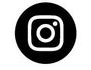 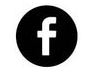 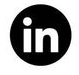 Katarzyna DąbrowskaITBC Communicationtel. 512 869 028katarzyna_dabrowska@itbc.pl 